PL zo SJ   Dištančné vzdelávanie do 8.2.- 12.2.2021  Meno_______________1. Napíš 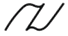 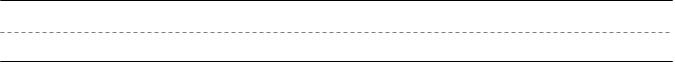 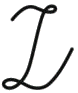 2. Do vety doplň správne slovo  a vetu napíš.Vítame   tetu     (Vázu, Zitu).________________________________________________________V  pivnici    máme   (zajaca, zeleninu).________________________________________________________Vo     voze    vezú   (jelene,  banány).________________________________________________________V   Tescu    majú     lacný   (otec,  ocot).________________________________________________________ V   Bille    majú   ovocné   (noviny,   bonbóny).________________________________________________________Na   polici    je   zelená    (váza,  cibule).________________________________________________________  